Wydarzenie kulturalne na europejską skalę w Biłgoraju (FOTO)Dodał: red Data: 2013-04-18 16:30:32 (czytane: 596)18 kwietnia w Biłgoraju rozpoczął się I Międzynarodowy Dziecięcy Festiwal Teatralny w Języku Rosyjskim poświęcony 100-leciu urodzin Siergieja Michałkowa. O zwycięstwo ubiega się 12 dziecięcych i młodzieżowych grup teatralnych z Francji, Bułgarii, Ukrainy, Rosji i Polski. Patronat medialny: bilgoraj.com.plW Festiwalu wezmą udział dziecięce i młodzieżowe grupy teatralne w wieku od 8 do 18 lat z pięciu europejskich krajów. Spektakle oparte są na twórczości Siergiej Michałkowa. -Celem festiwalu jest zwiększenie zainteresowania językiem rosyjskim, poprzez spotkania teatralne, popularyzację twórczości S.Michałkowa i rosyjskiej kultury, wymiana twórczych doświadczeń, nawiązywanie międzynarodowych kontaktów oraz promocja dziecięcych bibliotek rosyjskiej literatury im. Michałkowa - informuje Ludmiła Szypielewicz prezes Polskiego Stowarzyszenia Nauczycieli i Wychowawców Języka Rosyjskiego.



I Międzynarodowy Dziecięcy Festiwal Teatralny w Języku Rosyjskim rozpoczął się w Biłgoraju 18 kwietnia od specjalnej konferencji, w której udział wzięli organizatorzy zarówno ze strony polskiej jak i rosyjskiej oraz przedstawiciele władz lokalnych. Obecny był także Andrej Potiomkin. Przedstawiciel ambasady Federacji Rosyjskiej w Polsce pozdrowił wszystkich uczestników Festiwalu w imieniu Ambasadora, który planował przyjazd do Biłgoraja jednak sprawy urzędowe zatrzymały go w Warszawie. -Jesteśmy zaszczyceni, że nasze wspólne przedsięwzięcie ma miejsce w Polsce, w szczególnym jej regionie jakim jest gościnna Ziemia Biłgorajska. W Polsce odbywa się wiele imprez promujących kulturę i sztukę rosyjską, w ten klimat dziś wpisuje się Biłgoraj, biorąc na siebie organizację I Międzynarodowego Dziecięcego Festiwalu Teatralnego w Języku Rosyjskim im. Siergieja Michałkowa, poety, który w dużej mierze tworzył dla dzieci, podkreślając maksymę: Dziś dzieci. Jutro naród - mówił Potiomkin.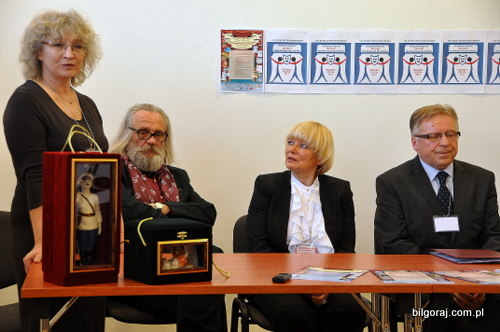 Do Biłgoraja przyjechało 12 dziecięcych i młodzieżowych grup teatralnych z Francji, Bułgarii, Ukrainy, Rosji i Polski, które przedstawią 13 spektakli. Za realizację projektu w Polsce odpowiada Ludmiła Szypielewicz Prezes Polskiego Stowarzyszenia Nauczycieli i Wykładowców Języka Rosyjskiego oraz Barbara Borowy nauczycielka języka rosyjskiego w LO im. ONZ i członek Zarządu Polskiego Stowarzyszenia NiWJR. -Nic tak nie łączy narodów jak kultura, nic tak nie zachwyca narodów jak kultura, w tym duchu organizujemy międzynarodowe przedsięwzięcie, które wyrasta poza ramy twórczości Michałkowa niosąc uniwersalne przesłanie wzajemnego szacunku i poznawania się oraz umacniania w tym co piękne - podkreślała Barbara Borowy.



-Dzisiejsza uroczystość jest dla naszej społeczności wydarzeniem szczególnym. Po raz kolejny zostaliśmy docenieni, pierwszy raz gdy w LO im. ONZ w Biłgoraju powstała w czerwcu 2012 roku Biblioteka Rosyjska Literatury Dziecięcej, z kolei dzisiaj jesteśmy współorganizatorami Festiwalu z okazji urodzin poety. Witam gości, jednak szczególne słowa powitania pragnę skierować do artystów, tworzących zespoły teatralne. Wierzę, że czas tutaj spędzony będzie obfitował we wrażenia artystyczne i stanie się w naszej wspólnej pamięci jako chwila do której będziemy z radością wracać. Mam nadzieję, że I Międzynarodowy Dziecięcy Festiwal Teatralny w Języku Rosyjskim im. Siergieja Michałkowa będzie początkiem twórczych spotkań młodzieży z różnych stron świata - przyznał Marian Klecha.



Uroczystego otwarcia Festiwalu dokonali włodarze Miasta i Powiatu, czyli Burmistrz Janusz Rosłan oraz Starosta Biłgorajski Marian Tokarski. Swą obecnością Festiwal zaszczyci m. in. Anna Szczepińska - wicekurator oświaty, prof. Feliks Czyżewski - dyrektor Instytutu Filologii Słowiańskiej UMCS oraz przedstawiciele Rosyjskiego Ośrodka Kultury i Nauki w Warszawie, Stowarzyszenia Współpracy Polska - Wschód oraz Fundacji Russkiy Mir.



Grupy występować będą w dwóch kategoriach wiekowych – 8-14 lat oraz 14-18 lat. Czas prezentacji nie powinien przekroczyć 15 min. Przewidziano nagrody i wyróżnienia w kategoriach: niestandardowość, najlepszy aktor, najlepsza aktorka, kostiumy, najlepsza muzyczna oprawa, najlepsze dekoracje, posługiwanie się językiem rosyjskim oraz nagroda dla najmłodszego aktora.

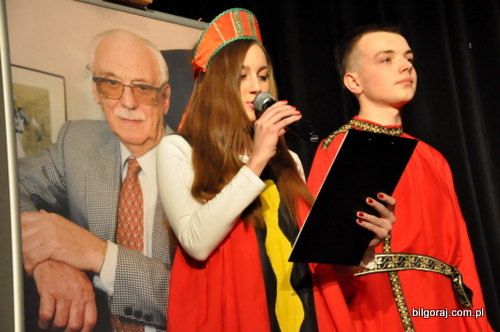 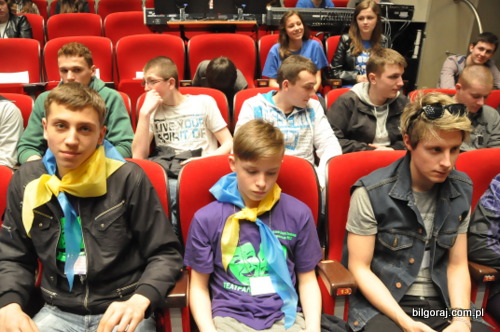 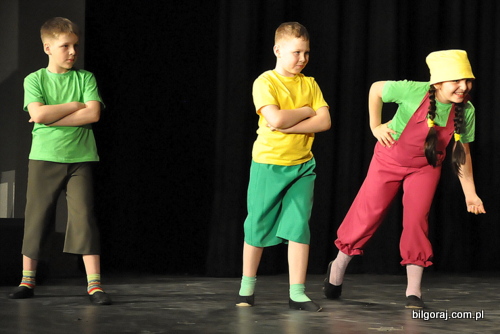 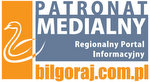 Biłgorajskie teatry zwycięzcami w I Międzynarodowym Dziecięcym Festiwalu Teatralnym w Języku RosyjskimDodał: red Data: 2013-04-19 22:47:18 (czytane: 502)Zakończył się I Międzynarodowy Dziecięcy Festiwal Teatralny w Języku Rosyjskim organizowany z okazji 100 lecia urodzin Siergieja Michałkowa. Sukces odnotowały teatry z Biłgoraja, które rywalizowały z uczestnikami z czterech europejskich krajów.Wyniki Festiwalowych zmagań ogłoszono 19 kwietnia br. ostatniego dnia Festiwalu. Teatr „Montes” z Pietrozawodska (Rosja) zwyciężył w nominacji najlepszy występ w grupie młodszych uczniów, biłgorajski teatr „Poka szto” w nominacji najlepszy występ w grupie starszych uczniów. Teatr „Nieizwiestnyj” z Chojnowa (Polska) to zwycięzca w nominacji niestandardowe przedstawienie utworu Siergieja Michałkowa.



Teatr "Siniaja ptica", który do Biłgoraja przyjechał z Bułgarii został laureatem w kategorii oryginalne kostiumy, zaś teatr Prolisok reprezentujący Ukrainę otrzymał nagrodę za najlepszą oprawę muzyczną. Jury zwycięzcą w nominacji najlepsze dekoracje wskazało teatr "Raduga" z Szumen (Bułgaria). Teatr „Oduwanczik” z Biłgoraja to zwycięzca w nominacji władanie językiem rosyjskim.



Najlepsza rola męska to kreacja Denisa Frołowa, aktora teatru „Prolisok” z Kijowa, a Anna Dmitrijewna z rosyjskiego teatru „Montes” to najlepsza aktorka. Sofija Andriejewa reprezentująca teatr „Obraz” Pietrozawodsk (Rosja) zachwyciła jury jako najmłodszego aktora. Nagrodę publiczności otrzymał teatr Prolisok z Kijowa (Ukraina). Teatr Aprielik z Paryża (Francja) został zwycięzcą w nominacji najładniejszy plakat teatralny.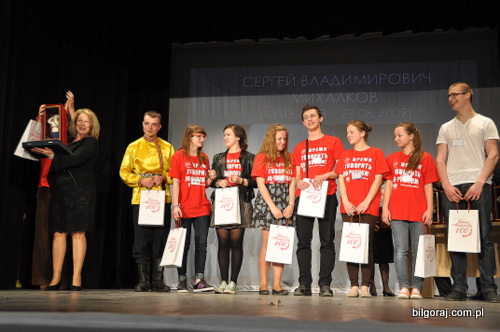 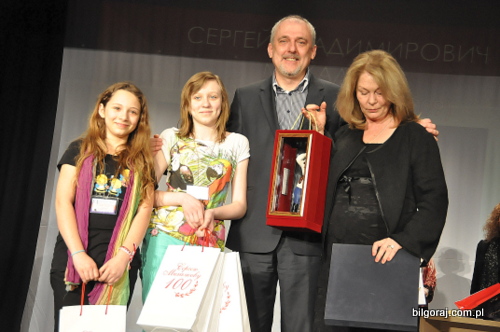 18 kwietnia w Biłgoraju rozpoczął się I Międzynarodowy Dziecięcy Festiwal Teatralny w Języku Rosyjskim poświęcony 100-leciu urodzin Siergieja Michałkowa. O zwycięstwo ubiega się 12 dziecięcych i młodzieżowych grup teatralnych z Francji, Bułgarii, Ukrainy, Rosji i Polski.W Festiwalu wzięły udział dziecięce i młodzieżowe grupy teatralne w wieku od 8 do 18 lat z pięciu europejskich krajów. Spektakle oparte były na twórczości Siergieja Michałkowa. Grupy występowały w dwóch kategoriach wiekowych – 8-14 lat oraz 14-18 lat. ---------------------------------------------------------------------------------------Radio Lublin: 12 grup na Dziecięcym Festiwalu Teatralnymmoje.radio.lublin.pl/12-grup-na-dzieciecym-festiwalu-teatralnym.html--------------------------------------------------------------------------------------------------------------------------------------http://www.bilgorajska.pl/Biłgoraj teatrem stoi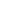 W Polsce jest około 30 festiwali związanych z językiem rosyjskim. Teraz na tej mapie pojawia się także Biłgoraj. 18 kwietnia br. dokonano oficjalnego otwarcia Pierwszego Międzynarodowego Dziecięcego Festiwalu Teatralnego w języku rosyjskim, którego organizacją zajęło się LO im. ONZ. Przez dwa dni: 18 i 19 kwietnia w Biłgoraju zmierzą się dziecięce i młodzieżowe grupy teatralne z Francji, Bułgarii, Ukrainy, Rosji i Polski. Przyczyną i hasłem tego kulturalnego wydarzenia jest przypadająca w tym roku 100 rocznica urodzin rosyjskiego poety i bajkopisarza Siergieja Michałkowa. Spektakle będą oparte na jego twórczości. Celem spotkania jest zwiększenie zainteresowania językiem i kulturą rosyjską oraz nawiązanie kontaktów młodzieży z różnych krajów. Dziś odbywają się przeglądy festiwalowe, jutro odbedą występy laureatów i wręczenie nagród. Za realizację projektu w Polsce odpowiada Ludmiła Szypielewicz Prezes Polskiego Stowarzyszenia Nauczycieli i Wykładowców Języka Rosyjskiego oraz Barbara Borowy nauczyciel języka rosyjskiego w LO im. ONZ i członek Zarządu Polskiego Stowarzyszenia NiWJR. W Biłgoraju powołany został Komitet Organizacyjny Festiwalu na czele którego stanął Marian Klecha dyrektor Liceum. O powodach ulokowania festiwalu właśnie w Biłgoraju mówiła Ludmiła Szypielewicz - W Biłgoraju jest dobrze rozwinięta nauka języka rosyjskiego jako języka obcego. Wielu uczniów uczestniczy w olimpiadach, a nauczyciele w seminariach podnoszących kwalifikacje. Poza tym dyrekcja LO im. ONZ jest otwarta na organizację różnych uroczystości, chętnie przyjmuje gości, a władze Starostwa Biłgorajskiego pomagają. Biłgoraj to piękne miasto i w większości szkół nauczany jest tu język rosyjski. Czuje się tu tolerancyjne odnoszenie mieszkańców do innych języków i kultur.Organizacja takie przedsięwzięcia w Biłgoraju uczyni to miasto znanym z kultury i rozwijania stosunków międzynarodowych i polsko - rosyjskich - podkreślała Ludmiła Szypielewicz. - Dla naszego pokolenia literatura rosyjska była bardzo znacząca. Bracia Karamazow to najważniejsza lektura mojego dzieciństwa. Na pamięć znaliśmy kwestie z niej - mówił Janusz Opryński. Natomiast Jerzy Smoliński ze Stowarzyszenia Współpracy Polska- Wchód, podkreśłał ,że w Polsce organizowanych jest coraz więcej przegladów, festiwali związanych z kulturą rosyjską, wiele z nich po raz pierwszy - Zawsze to co pierwsze jest trudne, ale toruje drogę przyszłości. Korzystamy z doświadczenia pani Ludmiły organizująć m.in. festiwal piosenki rosyjskiej w Krakowie. To nasza wspólna sprawa, aby rozszerzać znajomość języka rosyjskiego - zaznaczył Jerzy Smoliński. Poczas uroczystego otwarcia głos zabrała m.in Anna Szczepińska, wicekurator oświaty - Panie Burmistrzu, panie Starosto! Mogą być panowie dumni ze szkół w Biłgoraju. Gdziekolwiek się pojawiam na podsumowaniu konkursów tam zawsze pojawia się Biłgoraj. Chciałabym, żeby ten fesiwal był początkiem wielkiej przygody dla młodych ludzi i wielu międzynarodowych przyjaźni - podkreślała pani wicekurator.Oficjanego otwarcia Festiwalu dokonał starosta Marian Tokarski, który gratulował podjęcia się tej inicjatywy nauczycielom i dyrekcji szkoły. - Witam serdecznie grupy teatralne. Cieszę się że festiwal odbywa się na terenie naszego powiatu i w mieście Biłgoraju. Pierwszy Międzynarodowy Dziecięcy Festiwal Teatralny w języku rosyjskim uważam za otwarty - mówił starosta Marian Tokarski. Zanim jednak oddano scenę młodzieży wręczono nagrody za projekt logo i strony festiwalu a także prace plastyczne związane z twórczością Siergieja Michałkowa, które można oglądać w galerii Biłgorajskiego Centum Kultury. Po części oficjalnej rozpoczął się przegląd teatrów. Zmagania młodych aktorów ocaniają znawcy i miłośnicy teatru, a ich decyzje o nagrodzeniu najlepszych poznamy wieczorem 19 kwietnia br.http://www.bilgorajska.pl/Wyniki I Międzynarodowego Dziecięcego Festiwalu Teatralnego12 dziecięcych i młodzieżowych grup teatralnych z Francji, Bułgarii, Ukrainy, Rosji i Polski, przedstawiło 13 spektakli. 19 kwietnia br. w BCK nagrodzono zwycięzców. W festiwalu wzięły udział dziecięce grupy teatralne w wieku od 8 do 18 lat. Festiwal rozpoczął się w czwartek, mogli Państwo przeczytac o tym w artykule Biłgoraj teatrem stoi
Spektakle konkursowe oparte były na twórczości Siergieja Michałkowa, gdyż festwial poświęconybył100. rocznicy urodzin tego rosyjskiego poety i bajkopisarza. Na zakończenie festiwalu Ludmiła Szypielewicz podziękowała za ciepłe przyjęcie gości zza granicy dyrektorowi LO im. ONZ Marianowi Klecha oraz Barbarze Borowy, a także gospodarzowi miejsca w którym odbywały się teatralne zmagania Stefanowi Szmidtowi. Przez dwa dni grupy występowały w dwóch kategoriach wiekowych - 8-14 lat oraz 14-18 lat. Jury obradowało w składzie: przewodnicząca Ludmiła Szypielewicz, Prezes Polskiego Stowarzyszenia Nauczycieli i Wykładowców Języka Rosyjskiego, Swietłana Aleksandrowna Wragowa, narodowa artyskta w Rosji, Janusz Opryński, reżyser te atralny, Siergiej Walentynowicz Kolesnikow, aktor teatralny i filmowy, Jerzy Smoliński, wiceprezes Stowarzyszenia Współpraca Polska-Wschód. Przyznano nagrody w następujących kategoriach: - Teatr "Montes", Pietrozawodsk, Rosja - zwycięzca w nominacji najlepszy występ w grupie młodszych uczniów
- Teatr "Poka szto", Biłgoraj, Polska - zwycięzca w nominacji najlepszy występ w grupie starszych uczniów
- Teatr "Nieizwiestnyj", Chynówj, Polska - zwycięzca w nominacji : niestandardowe przedstawienie utworu S. Michałkowa
- Teatr Siniaja ptica, Warna, Bułgaria, - zwycięzca w nominacji oryginalne kostiumy
- Teatr Prolisok, Kijów, Ukraina, - zwycięzca w nominacji najlepszą oprawę muzyczną
- Teatr Raduga, Szumen, Bułgaria - zwycięzca w nominacji najlepsze dekoracje
- Teatr "Oduwanczik", Biłgoraj, Polska - zwycięzca w nominacji władanie językiem rosyjskim
- Denis Frołow, "Prolisok"Kijów, Ukraina, - zwycięzca w nominacji najlepsza rola męska
- Anna Dmitrijewna, "Montes" Pietrozawodsk, Rosja,- zwycięzca w nominacji najlepsza rola żeńska
- Sofija Andriejewa, "Obraz" Pietrozawodsk, Rosja, - zwycięzca w nominacji zachwycający występ najmłodszego aktora.
- Teatr Prolisok, Kijów, Ukraina, - zwycięzca w nominacji nagroda publiczności
- Teatr Aprielik, Paryż, Francja, - zwycięzca w nominacji najładniejszy plakat teatralnyhttp://www.tygodnikzamojski.pl/artykul/37395/bilgoraj-i-miedzynarodowy-dzieciecy-festiwal.htmlBIŁGORAJ: I Międzynarodowy Dziecięcy Festiwal Teatralny w Języku Rosyjskim (zdjęcia, video)Piątek, 19 kwietnia 2013
Fot. Jadwiga Hereta 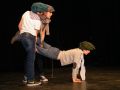 W czwartek (18 kwietnia) zaczął się w Biłgoraju I Międzynarodowy Dziecięcy Festiwal Teatralny w Języku Rosyjskim. Do konkursu zgłosiło się 12 dziecięcych i młodzieżowych grup teatralnych z Francji, Bułgarii, Ukrainy, Rosji i Polski.Wszystkie prezentowane wczoraj i dziś spektakle są wystawiane w języku rosyjskim i wszystkie oparte są na twórczości Sergieja Michałkowa.BIŁGORAJ: I Międzynarodowy Dziecięcy Festiwal Teatralny w Języku Rosyjskim (zdjęcia)Biłgoraj gości 12 grup teatralnych z Francji, Bułgarii, Ukrainy, Rosji i Polski. Spektakle wystawiane sa na scenie Biłgorajskiego Centrum Kultury.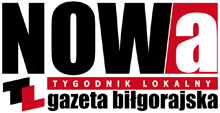 Teatralnie i bajkowoOpublikowano 22 kwietnia 2013, Jedenaście grup artystycznych z Francji, Rosji, Ukrainy, Bułgarii i z Polski przedstawiło swoje teatralne interpretacje bajek Siergieja Michałkowa. Festiwal poświęcony 100. rocznicy urodzin słynnego rosyjskiego bajkopisarza odbył się 18 i 19 kwietnia w Biłgorajskim Centrum Kultury. To było magiczne spotkanie dzieci i młodzieży, które zaowocowało międzynarodowymi sympatiami, a nawet przyjaźniami.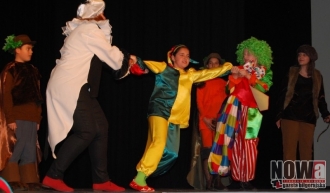 Festiwal otwierali główni organizatorzy: prof. Ludmiła Szypielewicz Prezes Polskiego Stowarzyszenia Nauczycieli i Wykładowców Języka Rosyjskiego oraz Marian Klecha Dyrektor LO im. ONZ w Biłgoraju. – W czerwcu 2012 r. w naszej szkole utworzono pierwszą w Polsce, a drugą w Europie, Bibliotekę Rosyjskiej Literatury Dziecięcej im. Siergieja Michałkowa. Dzisiaj jesteśmy współorganizatorami festiwalu z okazji urodzin tego poety – mówił dyrektor. Wśród zaproszonych gości znaleźli się m.in.: Andriej Potiomkin Sekretarz Ambasady Federacji Rosyjskiej w Polsce, Anna Szczepińska Wicekurator Oświaty w Lublinie, Marian Tokarski Starosta Biłgorajski, Janusz Rosłan Burmistrz Biłgoraja, prof. Feliks Czyżewski Dyrektor Instytutu Filologii Słowiańskiej UMSC w Lublinie wraz z pracownikami instytutu: Katarzyną Oszust i Markiem Olejnikiem, Barbara Grzesiak Starszy Wizytator Kuratorium Oświaty w Lublinie oraz Marzena Chmiel Przewodnicząca Rady Rodziców w LO im. ONZ; Ludmiła Czyżowa z Rosyjskiej Fundacji Kultury, Maryla Olejko przedstawiciel dyrekcji BCK, Józef Bryl Prezes Stowarzyszenia Współpracy Polska-Wschód, a także członkinie Zarządu Polskiego Stowarzyszenia WiNJR.– Ta nasza wspólna praca pozwala podkreślać to, co najlepsze w kulturze polskiej i rosyjskiej. Dziękuję wszystkim mieszkańcom Biłgoraja za dobre przyjęcie i życzliwość, którą tu otrzymujemy – zaznaczył Andriej Potiomkin podczas uroczystego rozpoczęcia. Pani wicekurator także gratulowała organizacji festiwalu i podkreślała wysoki poziom oświaty w powiecie biłgorajskim. Ludmiła Czyżowa mówiła, że festiwal to przede wszystkim nawiązywanie znajomości i przyjaźni. – Cytat Siergieja Michałkowa: “Dzisiaj dzieci, jutro naród” jest podsumowaniem takich działań i spotkań – zaznaczyła.Starosta Marian Tokarski dokonał oficjalnego otwarcia festiwalu. – Jestem ogromnie zaszczycony, że mogę uczestniczyć w tym spotkaniu, tutaj razem z Państwem i dokonać otwarcia festiwalu poświęconego twórczości znakomitego rosyjskiego bajkopisarza. Witam wszystkich Państwa na Ziemi Biłgorajskiej – podkreślał Starosta.ZwycięzcyWystępy uczniów oceniało międzynarodowe jury w składzie: Ludmiła Szypielewicz przewodnicząca, Swietłana Aleksandrowa Wragowa kierownik artystyczny Teatru Modern w Moskwie, Janusz Opryński reżyser teatralny, dyrektor artystyczny Międzynarodowego Festiwalu Teatralnego Konfrontacje organizowanego w Lublinie, Siergiej Walentynowicz Kolesnikow aktor teatralny i filmowy, prezenter telewizyjny, Jerzy Smoliński wiceprezes Stowarzyszenia Współpracy Polska-Wschód w Warszawie. Przewodnicząca jury podkreślała bardzo wysoki i wyrównany poziom grup teatralnych, zaznaczyła też, że jury miało bardzo trudny wybór. Jednak ktoś musiał wygrać i byli to: w kategorii wiekowej 9-14 lat nagrodę za najlepszy występ zdobył Teatr “Montes”, Pietrozawodsk, Rosja opiekun Lidia Iwanowa Tołstowa; w starszej kategorii wiekowej 15-18 lat główną nagrodę za najlepszy występ przyznano Teatrowi “Poka szto”, Biłgoraj, Polska, opiekun Alicja Jachiewicz-Szmidt. Zwycięzcą w kategorii: niestandardowe przedstawienie utworu S. Michałkowa był Teatr “Nieizwiestnyj”, Chynówj, Polska. Za oryginalne kostiumy wyróżniony został Teatr Siniaja ptica, Warna, Bułgaria. Za najlepszą oprawę muzyczną nagrodzony został Teatr Prolisok, Kijów, Ukraina. W kategorii najlepsze dekoracje nagrodzono Teatr Raduga, Szumen, Bułgaria. Zwycięzcą za władanie językiem rosyjskim nagrodzono Teatr “Oduwanczik”, Biłgoraj, Polska. W kategorii najlepsza rola męska nagrodę zdobył Denis Frołow, “Prolisok” Kijów, Ukraina, a nagrodę za najlepszą rolę żeńską zdobyła Anna Dmitrijewna, “Montes” Pietrozawodsk, Rosja. Sofija Andriejewna, z Teatru “Obraz” Pietrozawodsk, Rosja, zwyciężyła w kategorii zachwycający występ najmłodszego aktora. Nagrodę publiczności odebrał Teatr Prolisok, Kijów, Ukraina. Za najładniejszy plakat teatralny nagrodzony został Teatr Aprielik, Paryż, Francja. Nagrodami były statuetki i dyplomy okolicznościowe.Logo, plakaty i strona internetowaW przerwach pomiędzy poszczególnymi prezentacjami festiwalowymi wręczane były nagrody zwycięzcom konkursów towarzyszących festiwalowi, twórcom strony internetowej oraz autorowi logo festiwalu.Autorem najlepszego logo okazał się Przemek Wróbel uczeń III klasy Gimnazjum Powiatowego w Biłgoraju. Za stworzenie i prowadzenie strony internetowej nagrodzeni zostali także uczniowie III klasy gimnazjum: Łukasz Bartoszek, Rafał Hyz i Rafał Żmudzki oraz opiekun Andrzej Szatowski, nauczyciel. Uniwersalny język sztukiPomysł zorganizowania festiwalu powstał w Polskim Stowarzyszeniu Nauczycieli i Wykładowców Języka Rosyjskiego, na czele którego stoi prezes Ludmiła Szypielewicz, a członkiem Zarządu jest Barbara Borowy nauczyciel języka rosyjskiego w LO im. ONZ. – Ważnym dla nas jest to, że przyjechały do nas teatry z zagranicy. W programie były także warsztaty artystyczne dla uczestników, spotkaliśmy się także z nauczycielami języka rosyjskiego z terenu powiatu. Zorganizowaliśmy też wystawę prac plastycznych Ogólnopolskiego Konkursu Plastycznego – zaznaczyła Barbara Borowy, która osobiście zajęła się organizacją wspólnie z kilkunastoosobowym komitetem organizacyjnym, prace którego koordynował dyrektor Marian Klecha. – Wspólnie podjęliśmy się organizacji dość poważnego zadania, ponieważ taki festiwal nasza szkoła organizuje po raz pierwszy, tak dużego wyzwania przed nami nie było – zaznaczał dyrektor Klecha, podczas festiwalowej konferencji prasowej.Prezes Ludmiła Szypielewicz dziękowała za pomoc w organizacji. – Chciałabym podziękować wszystkim, którzy zajęli się organizacją festiwalu i wsparli go finansowo: Fundacji Ruskij Mir, która współfinansowała to przedsięwzięcie, Rosyjskiej Fundacji Kultura, Stowarzyszeniu Polska-Wschód, a także Rosyjskiemu Centrum Nauki i Kultury w Warszawie – dziękowała prof. Szypielewicz. – Dziękuję też dyrekcji szkoły, która stanęła na wysokości zadania. Takie przedsięwzięcie uczyniło to miasto bardzo znaczącym w rozwoju kultury i stosunków polsko-rosyjskich, czy stosunków międzynarodowych. Mamy tu dzieci z różnych krajów. Takie międzynarodowe spotkania teatralne dają możliwość poznania innych kultur – zaznaczyła.Przedstawicielka Rosyjskiej Fundacji Kultura Ludmiła Czyżowa dziękowała za podjęcie się trudu organizacji festiwalu i dodała, że ten festiwal to jeden z poważniejszych projektów Fundacji, poświęcony 100-leciu urodzin Siergieja Michałkowa. OrganizatorzyFestiwal odbył się dzięki zaangażowaniu organizatorów i pomysłodawców: LO im. ONZ w Biłgoraju, Polskiego Stowarzyszenia Nauczycieli i Wykładowców Języka Rosyjskiego, Rosyjskiej Fundacji Kultury, Biblioteki Literatury Rosyjskiej im. Michałkowa z Biłgoraja, Rosyjskiego Ośrodka Nauki i Kultury i BCK. Częściowo wsparcie finansowe festiwalu zapewniła Fundacja “Russkij Mir” (Moskwa). Partnerzy: Starosta Biłgorajski, Stowarzyszenie Współpracy Polska-Wschód, Fundacja “Russkij Mir”, Międzynarodowe Stowarzyszenie Wykładowców Języka i Literatury Rosyjskiej i Szkolne Wydawnictwo PWN.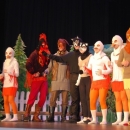 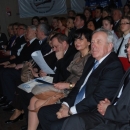 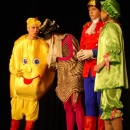 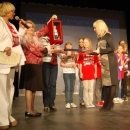 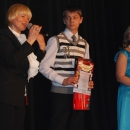 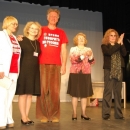 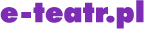 Biłgoraj. Festiwal teatrów dziecięcych po rosyjsku12 dziecięcych i młodzieżowych grup teatralnych, grających w języku rosyjskim, zapowiedziało swój udział w międzynarodowym festiwalu, który rozpocznie się w czwartek w Biłgoraju. Przyjadą teatry z Francji, Bułgarii, Ukrainy, Rosji i Polski.Festiwal poświęcony jest setnej rocznicy urodzin rosyjskiego poety i bajkopisarza Siergieja Michałkowa; spektakle będą oparte na jego twórczości. Celem spotkania jest zwiększenie zainteresowania językiem i kulturą rosyjską oraz nawiązanie kontaktów młodzieży z różnych krajów. Program dwudniowego I Międzynarodowego Dziecięcego Festiwalu Teatralnego w Języku Rosyjskim wypełnią pokazy spektakli oraz warsztaty teatralne. Z młodzieżą spotka się rosyjski aktor i prezenter telewizyjny Siergiej Kolesnikow oraz kierownik artystyczny teatru "Modern" w Moskwie Swietłana Wragowa. - Nasi uczniowie chętnie uczą się języka rosyjskiego, jako drugiego języka obcego, po angielskim. Biorą udział w konkursach recytatorskich po rosyjsku, wyjeżdżają do Rosji na obozy, stąd wziął się pomysł tego festiwalu - powiedziała nauczycielka Liceum Ogólnokształcącego im. ONZ w Biłgoraju Barbara Borowy. - Jeśli wszystko dobrze się uda będziemy chcieli ten festiwal organizować cyklicznie, co dwa lata - dodała Borowy. Biłgorajskie liceum im. ONZ w 2011 r. zdobyło pierwsze miejsce w konkursie na najlepszą szkołę uczącą języka rosyjskiego, organizowanym przez Polskie Stowarzyszenie Nauczycieli i Wykładowców Języka Rosyjskiego. W ubiegłym roku w Biłgoraju otwarta została Dziecięca Biblioteka Rosyjska im. Siergieja Michałkowa. Liczy ona 1,5 tys. rosyjskich książek, które zostały przekazane przez Rosyjską Fundację Kultury, założoną przez rodzinę Michałkowa. Siergiej Michałkow żył w latach 1913 - 2009. Pisał wiersze, komedie satyryczne, bajki i opowiadania dla dzieci. W czasie II wojny światowej był korespondentem wojennym. Był autorem hymnu państwowego ZSRR i Federacji Rosyjskiej. Do jego najbardziej znanych bajek, także w Polsce, należy "Nie płacz, koziołku". Był ojcem znanych reżyserów Andrieja Michałkowa-Konczałowskiego i Nikity Michałkowa.PAP
16-04-2013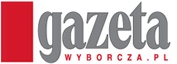   Gazeta Wyborcza/ Lubelskie. Festiwal teatrów dziecięcych po rosyjsku w Biłgoraju PAP16.04.2013 , aktualizacja: 16.04.2013 19:10 A A A Drukuj 12 dziecięcych i młodzieżowych grup teatralnych, grających w języku rosyjskim, zapowiedziało swój udział w międzynarodowym festiwalu, który rozpocznie się w czwartek w Biłgoraju. Przyjadą teatry z Francji, Bułgarii, Ukrainy, Rosji i Polski. Festiwal poświęcony jest setnej rocznicy urodzin rosyjskiego poety i bajkopisarza Siergieja Michałkowa; spektakle będą oparte na jego twórczości. Celem spotkania jest zwiększenie zainteresowania językiem i kulturą rosyjską oraz nawiązanie kontaktów młodzieży z różnych krajów. 

Program dwudniowego I Międzynarodowego Dziecięcego Festiwalu Teatralnego w Języku Rosyjskim wypełnią pokazy spektakli oraz warsztaty teatralne. Z młodzieżą spotka się rosyjski aktor i prezenter telewizyjny Siergiej Kolesnikow oraz kierownik artystyczny teatru "Modern" w Moskwie Swietłana Wragowa. 

Cały tekst: http://wyborcza.pl/1,91446,13751968,Lubelskie__Festiwal_teatrow_dzieciecych_po_rosyjsku.html#ixzz2RCcwu7MP"Nasi uczniowie chętnie uczą się języka rosyjskiego, jako drugiego języka obcego, po angielskim. Biorą udział w konkursach recytatorskich po rosyjsku, wyjeżdżają do Rosji na obozy, stąd wziął się pomysł tego festiwalu" - powiedziała nauczycielka Liceum Ogólnokształcącego im. ONZ w Biłgoraju Barbara Borowy. 

"Jeśli wszystko dobrze się uda będziemy chcieli ten festiwal organizować cyklicznie, co dwa lata" - dodała Borowy. 

Biłgorajskie liceum im. ONZ w 2011 r. zdobyło pierwsze miejsce w konkursie na najlepszą szkołę uczącą języka rosyjskiego, organizowanym przez Polskie Stowarzyszenie Nauczycieli i Wykładowców Języka Rosyjskiego. W ubiegłym roku w Biłgoraju otwarta została Dziecięca Biblioteka Rosyjska im. Siergieja Michałkowa. Liczy ona 1,5 tys. rosyjskich książek, które zostały przekazane przez Rosyjską Fundację Kultury, założoną przez rodzinę Michałkowa. 

Siergiej Michałkow żył w latach 1913 - 2009. Pisał wiersze, komedie satyryczne, bajki i opowiadania dla dzieci. W czasie II wojny światowej był korespondentem wojennym. Był autorem hymnu państwowego ZSRR i Federacji Rosyjskiej. Do jego najbardziej znanych bajek, także w Polsce, należy "Nie płacz, koziołku". Był ojcem znanych reżyserów Andrieja Michałkowa-Konczałowskiego i Nikity Michałkowa. 



Cały tekst: http://wyborcza.pl/1,91446,13751968,Lubelskie__Festiwal_teatrow_dzieciecych_po_rosyjsku.html#ixzz2RCd4mmfTKultura i oświata, Z nowej gazety, Z powiatu Kultura łączy lepiej niż gazociągia najlepszymi ambasadorami swoich krajów są dzieci i młodzież. Tak między innymi podczas oficjalnego otwarcia I Międzynarodowego Dziecięcego Festiwalu Teatralnego w Języku Rosyjskim w Biłgoraju mówili jego organizatorzy.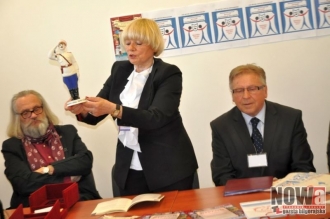 Czwartek (18 kwietnia br.) był pierwszym dniem Festiwalu. Uroczystego otwarcia I Międzynarodowego Dziecięcego Festiwalu Teatralnego w Języku Rosyjskim poświęconego 100. rocznicy urodzin Siergieja Michałkowa dokonano w obecności władz miasta i powiatu biłgorajskiego, przedstawicieli Ambasady Federacji Rosyjskiej oraz stowarzyszeń i fundacji działających na rzecz popularyzacji kultury i języka rosyjskiego w Polsce (obszerna relacja z wydarzenia na str. 4 w 17 numerze NOWej). Uroczystość poprzedziła konferencja prasowa, podczas której organizatorzy Festiwalu mówili o roli takich przedsięwzięć – nawiązywaniu kontaktów między dziećmi i młodzieżą sąsiednich krajów przeradzających się następnie w przyjazne relacje międzynarodowe.Jest to wydarzenie bez precedensu. 18 i 19 kwietnia w Biłgorajskim Centrum Kultury będzie rywalizować 12 dziecięcych i młodzieżowych grup teatralnych z Francji, Bułgarii, Ukrainy, Rosji i Polski. Przedstawią one 13 spektakli. Festiwal poświęcony jest 100. rocznicy urodzin rosyjskiego poety i bajkopisarza Siergieja Michałkowa.Pierwszego dnia odbywały się przeglądy festiwalowe, drugiego dnia występy laureatów. Wszystko w BCK. W Festiwalu biorą udział dziecięce grupy teatralne w wieku od 8 do 18 lat. Spektakle oparte są na twórczości S. Michałkowa. Na wstępie zebranych przywitała Ludmiła Szypielewicz, prezes Polskiego Stowarzyszenia Nauczycieli i Wykładowców Języka Rosyjskiego oraz Barbara Borowy, nauczycielka  języka rosyjskiego w LO im. ONZ i członek Zarządu Polskiego Stowarzyszenia NiWJR. Wśród organizatorów i zaszczytnych gości Festiwalu był dyrektor LO im. ONZ w Biłgoraju Marian Klecha, Ludmiła Czyżowa z Rosyjskiej Fundacji Kultury, przedstawiciel Ambasadora Federacji Rosyjskiej w Polsce Andriej Potiomkin, Jerzy Smoliński i Józef Bryl ze Stowarzyszenia Polska – Wschód z Warszawy oraz reżyser Janusz Opryński. - To przedsięwzięcie w Biłgoraju sprawiło, że miasto stało się znaczącym punktem na mapie stosunków międzynarodowych – mówiła podczas konferencji prasowej Ludmiła Szypielewicz. Dziękowała współorganizatorom i sponsorom za wsparcie finansowe, bez którego Festiwal nie mógłby się odbyć. Głos zabrał także reżyser Janusz Opryński, jeden z członków festiwalowego jury. – Dla mojego pokolenia literatura rosyjska była bardzo ważna. Pamiętam, że “upijaliśmy się” tekstem “Braci Karamazow”, a niektóre kwestie znaliśmy na pamięć. Cieszę się, że język rosyjski powraca. Czuję się zaszczycony, że mogę tu być i słuchać języka rosyjskiego – mówił. - Na konkurs plastyczny poprzedzający Festiwal wpłynęło 15 tysięcy prac z całego świata. Jest to dowodem na to, że twórczość Michałkowa jest znana i lubiana. Dzisiejszy Festiwal jest kolejnym krokiem popularyzacji twórczości tego wybitnego rosyjskiego poety – mówiła Ludmiła Czyżowa z Rosyjskiej Fundacji Kultury i zaznaczyła, że język rosyjski jest trzecim – po chińskim i angielskim – językiem na świecie pod względem popularności. - W Polsce ponad 300 tysięcy osób uczy się języka rosyjskiego w szkołach, a ponad 100 tysięcy osób na studiach. Co roku organizowanych jest ponad 30 różnych festiwali związanych z językiem rosyjskim. Największy i najstarszy to Puszkiniada, który ma za sobą już 28 lat historii. Kolejny festiwal to Festiwal Piosenki Rosyjskiej w Łodzi. A teraz na mapie wydarzeń pojawia się także Biłgoraj i Festiwal, który stał się podsumowaniem wielkiej pracy jego organizatorów – mówił Andriej Potiomkin, dyrektor Rosyjskiego Ośrodka Nauki i Kultury w Warszawie i przedstawiciel Ambasady Federacji Rosyjskiej. Głos zabrał także Józef Bryl, prezes Stowarzyszenia Polska – Wschód w Warszawie. – Najlepszymi ambasadorami swoich krajów są dzieci, a kultura to łącznik lepszy niż układy gospodarcze. Dziś Biłgoraj stał się kulturalną stolicą języka rosyjskiego – powiedział. 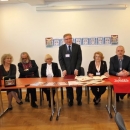 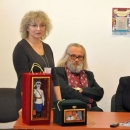 